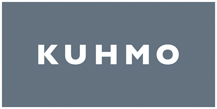 VANHUS- JA VAMMAISNEUVOSTOTOIMIKAUSI 2017 – 2021 PUHEENJOHTAJATPääkkönen Ritva, puheenjohtajaKuhmon kaupunkiTervamäki Aimo, varapuheenjohtaja xKuhmon kaupunkiJÄSENETAho Saara Kuhmon senioripiiriKarvonen Eine Kuhmon vammaisjärjestötKilpeläinen Jouni Kuhmon vammaisjärjestötKyllönen Eila Eläkeliiton Kuhmon yhdistysKärnä SeijaKainuun sote -kuntayhtymäMalinen AnneKuhmon evl. seurakuntaNiskanen Martti Oikeutta eläkeläisillePieniniemi JuhaniKuhmon eläkkeensaajat ryPiirainen Jorma Kuhmon senioriopettajat ryTervo RailiKuhmon eläkeläiset ryVARAJÄSENETHarinen TaunoKuhmon evl. seurakuntaHeikkinen AinoKuhmon senioripiiriHeikkinen ErkkiKuhmon vammaisjärjestötHeikkinen LeilaKuhmon vammaisjärjestötImmonen AilaKainuun sote -kuntayhtymäKampman LainiKuhmon eläkkeensaajat ryKuula MauriEläkeliiton Kuhmon yhdistysMäättä EinoKuhmon eläkeläiset ryToivanen TaunoOikeutta eläkeläisilleRonkainen ElviKuhmon senioriopettajatMUUT Kilponen RaijaKuhmon kaupunki, sihteeri